                КАРАР                                                                                     РЕШЕНИЕ«Об уточнении бюджета  сельского поселения Зеленоклиновскийсельсовет муниципального района Альшеевский районРеспублика Башкортостан за 2015 год»Внести уточнения в  доходную часть  бюджета сельского поселения Зеленоклиновский сельсовет за 2015 год согласно  приложения    № 1.Внести уточнения в расходную часть  бюджета сельского поселения Зеленоклиновский сельсовет за 2015 год в связи с выделением дополнительных средств на выплату заработной платы за счет  остатков на 1 января 2015 года согласно приложения № 2.Глава сельского поселения                                               Т.Г.Гайнуллинд. Зеленый Клинот «18» ноября 2015 г.№ 19 Приложение № 1                                                     к решению Совета сельского поселения                                                     Зеленоклиновский  сельсовет муниципального района                                                  Альшеевский район Республики Башкортостанот  «18 » ноября 2015 года №19Уточнение доходов бюджета сельского поселенияЗеленоклиновский сельсовет на 2015 год     		             руб.Приложение № 2 к решению Совета сельского поселения Зеленоклиновский сельсовет муниципального района                              Альшеевский район Республики Башкортостанот  «18»  ноября  2015 года №19	Распределение средств за счет остатков средств                                           на 1 января  2015  года                                                                                                                                                                                                                                                                                  руб.БАШҠОРТОСТАН РЕСПУБЛИКАҺЫӘЛШӘЙ РАЙОНЫМУНИЦИПАЛЬ РАЙОНЫНЫҢЗЕЛЕНЫЙ КЛИН АУЫЛ СОВЕТЫ     АУЫЛ БИЛӘМӘҺЕ СОВЕТЫ452116, Зеленый Клин ауылы, Мэктэп урамы, 1 Тел./факс  8(34754)3-87-43e-mail: zelenyiklin@mail.ru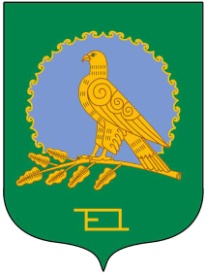 РЕСПУБЛИКА БАШКОРТОСТАНСОВЕТ СЕЛЬСКОГО ПОСЕЛЕНИЯЗЕЛЕНОКЛИНОВСКИЙ СЕЛЬСОВЕТМУНИЦИПАЛЬНОГО РАЙОНААЛЬШЕЕВСКИЙ РАЙОН452116, д.Зеленый Клин , ул. Школьная, 1Тел./факс  8(34754)3-87-43e-mail: zelenyiklin@mail.ruКлассификацияНаименование доходаВсего000 1 00 00000 00 0000 000НАЛОГОВЫЕ И НЕНАЛОГОВЫЕ ДОХОДЫ0000 1 06 00000 00 0000 000Налоги на имущество0182 1 06 06000 00 0000 110Земельный налог0182 1 06 06033 10 0000 110Земельный налог, взимаемый по ставкам, установленным в соответствии с подпунктом 1 пункта 1 статьи 394 Налогового кодекса Российской Федерации и применяемым к объектам налогообложения, расположенным в границах сельских поселений -15 800182 1 06 06043 10 0000 110Земельный налог, взимаемый по ставкам, установленным в соответствии с подпунктом 2 пункта 1 статьи 394 Налогового кодекса Российской Федерации и применяемым к объектам налогообложения, расположенным в границах сельских поселений15 800Наименование/ КБКВсегоВ том числеВ том числеВ том числеВ том числеНаименование/ КБКВсегоОбщегосударственные вопросыНациональная оборонаНациональная экономикаЖилищно-коммунальное хозяйство0102/791/99/0/0203/121/211/ФЗ131-03_2//РП-А-0100/3.00.000.000//   |013-111280 40080 4000102/791/99/0/0203/121/213/ФЗ131-03_2//РП-А-0100/3.00.000.000// |013-111228 03028 0300104/791/99/0/0204/121/211/ФЗ131-03_2//РП-А-0100/3.00.000.000//|013-111270 50070 5000104/791/99/0/0204/121/213/ФЗ131-03_2//РП-А-0100/3.00.000.000//|013-111228 00028 000    И Т О Г О206 930206 930